PIANO EDUCATIVO PERSONALIZZATO ( PEP ) PER STUDENTI NON ITALOFONI [ da compilare da parte del Coordinatore/Consiglio di Classe con l’aiuto della Commissione BES ]COGNOME E NOME :   DATA DI NASCITA :  DATA DEL PRIMO ARRIVO IN ITALIA:  NAZIONALITA’:  NUMERO ANNI SCOLARITA’   nel Paese d’ origine :  		                           in Italia : LINGUA PARLATA IN FAMIGLIA:  LINGUA DI SCOLARITA’ NEL PAESE D’ ORIGINE :  ALTRE LINGUE CONOSCIUTE O STUDIATE:  LO STUDENTE SI AVVALE DELL’ INSEGNAMENTO DELLA RELIGIONE CATTOLICA ?    □ SI         X□ NO	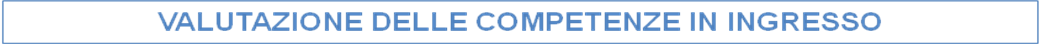 PREREQUISITI  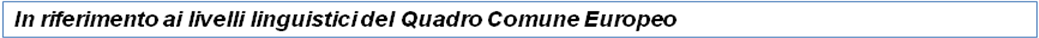 NOTE AGGIUNTIVE ..........................................................................................................................................................................................................................................................................................................................................................................................................................................................................................INTERCULTURA – MEDIATORI(Circolare ministeriale 26 luglio 1990,n.205, Circolare ministeriale 2 marzo 1994, n.73, D.L.vo n.286/98, art.38, comma 7, D.P.R. n.394 l’art. 45, comma IV, Legge n.40/98, art.40, comma1, Legge n.40/98,art.36, comma III) Si prevedono attività di mediazione linguistica/culturale per consolidamento e/o traduzioni materiale semplificato?  Si 	No  Con quale ente/mediatore?  Numero totale di ore previste  :  Si prevedono attività interculturali?			Si 		No Con quale ente/mediatore? Numero totale di ore previste : Insegnante-Tutor per lo studente straniero designato dal Consiglio di Classe  : (rapporti insegnante Italiano L2, commissione intercultura, mediatore culturale,  Famiglia, assistenti sociali)Il  Consiglio di Classe , tenuto conto delle difficoltà rilevate, propone un intervento personalizzato nei contenuti e nei tempi, allo scopo di permettere all’alunno  di raggiungere  le competenze  minime :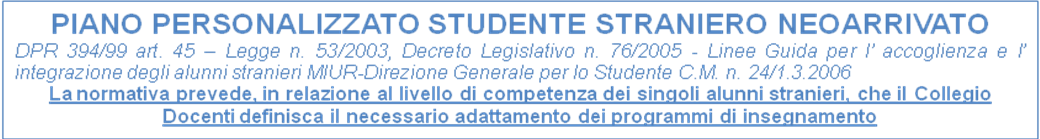  nel corso dell’ anno 		              nel corso del biennioMETODOLOGIE E STRUMENTI DI VERIFICA LEGENDAValutazione  Trimestre(  L’ impianto normativo privilegia la valutazione formativa rispetto a quella certificativa prendendo in considerazione il percorso dell’ alunno/a, i progressi compiuti, gli obiettivi possibili, la motivazione, l’ impegno e le potenzialità di apprendimento dimostrate. LINEE GUIDA ACCOGLIENZA INTEGRAZIONE ALUNNI STRANIERI DEL MINISTERO  febbraio 2006 ;  DPR n. 394 del 31 agosto  1999  art. 45  comma 4 ; LEGGE 53/2003  art. 3 ; DPR n. 275/1999  art. 4 ) LA FREQUENZAL’ IMPEGNO E IL COMPORTAMENTOMETODO DI LAVOROLA LINGUA ITALIANAL’ ALUNNO FREQUENTA IL CORSO –LIVELLO .............................................    DOCENTE ITALIANO  L 2LO STUDENTE E’ PASSATO AL LIVELLO SUCCESSIVO  ?                         SI                 NO L’ ALUNNO MOSTRA  GROSSE  DIFFICOLTA’  		                 SI                 NO L’ ALUNNO DEVE IMPEGNARSI  DI PIU’		                 SI                 NOL’ ALUNNO MOSTRA INTERESSE PER LE DISCIPLINE DI TIPO  : UMANISTICO	           SCIENTIFICO              TECNOLOGICO             ATTIVITA’  OPERATIVE               NESSUNAIL CONSIGLIO DI CLASSE  , IN VIRTU’ DEL PROGETTO PERSONALIZZATO PER LO STUDENTE NEOARRIVATO  O DI RECENTE IMMIGRAZIONE,   NELL’ATTRIBUIRE I VOTI NELLA SCHEDA D VALUTAZIONE VERBALIZZA LA SEGUENTE MOTIVAZIONE :  “La valutazione  è espressa tenendo conto che l’alunno si trova nella fase di alfabetizzazione in lingua italiana”.Valutazione  finaleLA FREQUENZA L’ IMPEGNO E IL COMPORTAMENTOMETODO DI LAVORONELLA LINGUA ITALIANA  LO STUDENTE HA RAGGIUNTO IL LIVELLO LINGUISTICO  A 2  ?	   SI                NO Per le seguenti discipline lo studente ha accumulato i seguenti crediti e debiti ( per gli anni successivi )Si prevede un corso di lingua italiana L 2  ? 						  SI		 NOSi prevede un corso di recupero estivo nelle discipline ? 				                  SI		  NOSi prevede di fornire materiale semplificato allo studente ? 				  SI		  NOIL CONSIGLIO DI CLASSE  AMMETTE L’ ALLIEVO ALLA CLASSE SUCCESSIVA  ATTRIBUENDO UNA VALUTAZIONE RIFERITA AL PERCORSO PERSONALE DI APPRENDIMENTO FINALIZZATO  NELL’ ARCO DI UN BIENNIO AL RECUPERO DELLO SVANTAGGIO LINGUISTICO, AL RAGGIUNGIMENTO DEGLI OBIETTIVI TRASVERSALI  E ALL’ACQUISIZIONE DELLE COMPETENZE MINIME __ITALIANO L2LIVELLO 0principianteassolutoLIVELLO A1moltoelementareLIVELLO A2elementareLIVELLO B1intermedioLIVELLO B2autonomoComprensioneoraleProduzioneoraleComprensionescrittaProduzionescrittaPREREQUISITI  IN:MOLTO LIMITATILIMITATISUFFICIENTEMENTESVILUPPATIMOLTOSVILUPPATIITALIANOSTORIALingua IngleseMatematicaSCIENZE INTEGRATEBIOLOGIALAB SALALAB.CUCINAEducazioneFisicaDIRITTOFISICAReligionePer le seguenti discipline lo studente ha bisogno di PERCORSO PERSONALIZZATORECUPEROCONSOLIDAMENTOSi richiedono attività di supporto ( corsi di recupero, sportello didattico, ecc. )ItalianoINGLESEMATEMATICADIRITTOSCIENZEGEOGRAFIAINFORMATICAFRANCESEEC.AZIENDALEDISCIPLINAMETODOLOGIEMETODOLOGIEMETODOLOGIEMETODOLOGIEMETODOLOGIEMETODOLOGIEMETODOLOGIEMETODOLOGIETIPOLOGIE E STRATEGIE DI VALUTAZIONETIPOLOGIE E STRATEGIE DI VALUTAZIONETIPOLOGIE E STRATEGIE DI VALUTAZIONETIPOLOGIE E STRATEGIE DI VALUTAZIONETIPOLOGIE E STRATEGIE DI VALUTAZIONETIPOLOGIE E STRATEGIE DI VALUTAZIONE123456789a9b9c101112ItalianoStoriaLingua IngleseMatematicaDIRITTOSCIENZEEC. AZIENDALEFISICAGEOGRAFIAFRANCESEINFORMATICAEducazioneFisicaReligioneSempreSaltuariamenteMaiL’alunno frequenta le lezioni curricolariL’alunno frequenta il corso di Italiano L2RAPPORTO STUDENTE – CLASSE CURRICOLARE RAPPORTO STUDENTE – CLASSE CURRICOLARE RAPPORTO STUDENTE – CLASSE CURRICOLARE RISPETTA  LE REGOLE E LE CONSEGNE  PARZIALMENTESI                 NOMOSTRA INTERESSE  E CHIEDE AIUTO    PARZIALMENTESI                 N0ESEGUE  I COMPITI A CASA E SI IMPEGNA IN CLASSE   PARZIALMENTESI                 NOE’  INTEGRATO NEL GRUPPO CLASSE   PARZIALMENTESI                 NOARRIVA PUNTUALE  IN CLASSE    PARZIALMENTESI                 NOSA ORGANIZZARE IL LAVORO AUTONOMAMENTE   PARZIALMENTESI                NOSE AIUTATO SA ORGANIZZARE IL LAVORO   PARZIALMENTESI                 NONON SA ORGANIZZARE IL LAVORO 	      GIUDIZIO COMPLESSIVOITALIANO  L 2( rispetto ai livelli di partenza )OTTIMOBUONOSUFFICIENTEINSUFFICIENTESENZA ELEMENTI DI GIUDIZIOSempreSaltuariamenteMaiL’alunno frequenta le lezioni curricolariL’alunno frequenta il corso di Italiano L2RAPPORTO STUDENTE – CLASSE CURRICOLARE RAPPORTO STUDENTE – CLASSE CURRICOLARE RAPPORTO STUDENTE – CLASSE CURRICOLARE RISPETTA  LE REGOLE E LE CONSEGNE   PARZIALMENTESI                 NOMOSTRA INTERESSE  E CHIEDE AIUTO    PARZIALMENTESI                 N0ESEGUE  I COMPITI A CASA E SI IMPEGNA IN CLASSE    PARZIALMENTESI                 NOE’  INTEGRATO NEL GRUPPO CLASSE    PARZIALMENTESI                 NOARRIVA PUNTUALE  IN CLASSE    PARZIALMENTESI                 NOSA ORGANIZZARE IL LAVORO AUTONOMAMENTE   PARZIALMENTESI                 NOSE AIUTATO SA ORGANIZZARE IL LAVORO    PARZIALMENTESI                 NONON SA ORGANIZZARE IL LAVORO 	      COMPRENSIONECOMPRENSIONEAscoltoAscolto A1       A2 A1       A2 B1       B2 B1       B2 C 1       C 2 C 1       C 2 C 1       C 2COMPRENSIONECOMPRENSIONELetturaLettura A1     A2 A1     A2 B1       B2 B1       B2 C 1       C 2 C 1       C 2 C 1       C 2PARLATOPARLATOInterazioneInterazione A1       A2 A1       A2 B1       B2 B1       B2 C 1       C 2 C 1       C 2 C 1       C 2PARLATOPARLATOProduzione oraleProduzione orale A1      A2 A1      A2 B1       B2 B1       B2 C 1       C 2 C 1       C 2 C 1       C 2SCRITTOSCRITTOProduzione scrittaProduzione scritta A1     A2 A1     A2 B1       B2 B1       B2 C 1       C 2 C 1       C 2 C 1       C 2NELLE SEGUENTI DISCIPLINE HA COMPIUTO I SEGUENTI PROGRESSINELLE SEGUENTI DISCIPLINE HA COMPIUTO I SEGUENTI PROGRESSIOTTIMIOTTIMIBUONIBUONISUFFICIENTISUFFICIENTIHA DIFFICOLTA’ NELLE SEGUENTI DISCIPLINEHA DIFFICOLTA’ NELLE SEGUENTI DISCIPLINEHA DIFFICOLTA’ NELLE SEGUENTI DISCIPLINEHA DIFFICOLTA’ NELLE SEGUENTI DISCIPLINEHA DIFFICOLTA’ NELLE SEGUENTI DISCIPLINEHA DIFFICOLTA’ NELLE SEGUENTI DISCIPLINEHA DIFFICOLTA’ NELLE SEGUENTI DISCIPLINEHA DIFFICOLTA’ NELLE SEGUENTI DISCIPLINECREDITIDEBITISOSPENSIONE DEL GIUDIZIO